CAMERON PARK COMMUNITY SERVICES DISTRICT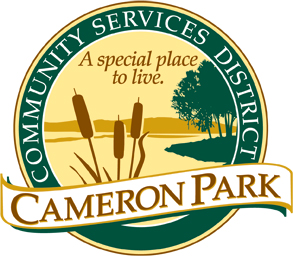 2502 Country Club DriveCameron Park, CA 95682(530) 677-2231 Phone		(530) 677-2201 Faxwww.cameronpark.orgAGENDARegular Board of Directors Meetings are heldThird Wednesday of the MonthSPECIAL BOARD MEETINGMonday, August 8, 2022	6:30 p.m.https://teams.microsoft.com/l/meetup-join/19%3ameeting_Njg1ZjY2N2UtNjU5OS00MjBlLWE2YjYtMWExYmE4MDU4NmNk%40thread.v2/0?context=%7b%22Tid%22%3a%227546519e-2cd5-4e2c-bed5-ac3d46eec8ff%22%2c%22Oid%22%3a%22b510e640-8ba3-421f-a075-694cad7ace01%22%7dBoard MembersCONFORMED AGENDAADJOURNMENT – Motion to adjourn – EA / 2nd – SB.  Meeting adjourned at 6:48 pmConformed Agenda Prepared by:			Conformed Agenda Approved by:___________________________________		___________________________________André Pichly, General Manager				Director Sid Bazett, Vice PresidentBoard Secretary						Board of DirectorsFelicity CarlsonSidney Bazett Eric AistonMonique ScobeyEllie WootenPresidentVice PresidentBoard MemberBoard MemberBoard MemberCALL TO ORDER - 6:34 pmRoll Call - SB/EA/MS – present; FWC/EW – absentPledge of AllegianceCALL TO ORDER - 6:34 pmRoll Call - SB/EA/MS – present; FWC/EW – absentPledge of AllegiancePublic testimony will be received on each agenda item as it is called. Principal party on each side of an issue is allocated 10 minutes to speak, individual comments are limited to 3 minutes except with the consent of the Board; individuals shall be allowed to speak on an item only once. Members of the audience are asked to volunteer their name before addressing the Board. The Board reserves the right to waive said rules by a majority vote.Public testimony will be received on each agenda item as it is called. Principal party on each side of an issue is allocated 10 minutes to speak, individual comments are limited to 3 minutes except with the consent of the Board; individuals shall be allowed to speak on an item only once. Members of the audience are asked to volunteer their name before addressing the Board. The Board reserves the right to waive said rules by a majority vote.ADOPTION OF THE AGENDA The Board will make any necessary additions, deletions, or corrections to the Agenda and motion to adopt the Agenda.Adopt the AgendaMotion – EA / 2nd - SB 		Ayes – SB/EA/MS – Motion passed		Noes – None		Absent – FWC/EW 		Abstain - NoneADOPTION OF THE AGENDA The Board will make any necessary additions, deletions, or corrections to the Agenda and motion to adopt the Agenda.Adopt the AgendaMotion – EA / 2nd - SB 		Ayes – SB/EA/MS – Motion passed		Noes – None		Absent – FWC/EW 		Abstain - NoneRECOGNITIONS AND PRESENTATIONSBoard of Directors expresses appreciation to members of the community, District staff, or the Board for extra efforts as volunteers, committee members or community-minded citizens.	RECOGNITIONS AND PRESENTATIONSBoard of Directors expresses appreciation to members of the community, District staff, or the Board for extra efforts as volunteers, committee members or community-minded citizens.	OPEN FORUM FOR NON-AGENDA ITEMSMembers of the public may speak on any item not on the agenda that falls within the jurisdiction of the Board of Directors.OPEN FORUM FOR NON-AGENDA ITEMSMembers of the public may speak on any item not on the agenda that falls within the jurisdiction of the Board of Directors.APPROVAL OF CONSENT AGENDAThe following Consent Agenda items are considered routine and will be acted upon by the Board without discussion with one vote. Any item may be removed from the Consent Agenda by a Board member or a member of the audience and placed under General Business to be discussed and acted upon individually.No Consent Agenda ItemsAPPROVAL OF CONSENT AGENDAThe following Consent Agenda items are considered routine and will be acted upon by the Board without discussion with one vote. Any item may be removed from the Consent Agenda by a Board member or a member of the audience and placed under General Business to be discussed and acted upon individually.No Consent Agenda ItemsGENERAL BUSINESS  For purposes of the Brown Act §54954.2 (a), items below provide a brief description of each item of business to be transacted or discussed. Recommendations of the staff, as shown, do not prevent the Board from taking other action.PUBLIC HEARING – APPROVE Resolution 2022-21 Stating the Purposes and Fixing the Amount of Money to be Raised by Taxation to the District to Pay Voter Approved Debt for the Fiscal Year 2022-23 and Setting the Tax Rate.EA requested to waive the reading.MS made a motion to approve Resolution 2022-21 as stated and to waive the reading, 2nd by EA.Ayes – SB/EA/MS – Motion passed		Noes – None		Absent – FWC/EW	Abstain - NoneGENERAL BUSINESS  For purposes of the Brown Act §54954.2 (a), items below provide a brief description of each item of business to be transacted or discussed. Recommendations of the staff, as shown, do not prevent the Board from taking other action.PUBLIC HEARING – APPROVE Resolution 2022-21 Stating the Purposes and Fixing the Amount of Money to be Raised by Taxation to the District to Pay Voter Approved Debt for the Fiscal Year 2022-23 and Setting the Tax Rate.EA requested to waive the reading.MS made a motion to approve Resolution 2022-21 as stated and to waive the reading, 2nd by EA.Ayes – SB/EA/MS – Motion passed		Noes – None		Absent – FWC/EW	Abstain - NoneGENERAL BUSINESS  For purposes of the Brown Act §54954.2 (a), items below provide a brief description of each item of business to be transacted or discussed. Recommendations of the staff, as shown, do not prevent the Board from taking other action.PUBLIC HEARING – APPROVE Resolution 2022-21 Stating the Purposes and Fixing the Amount of Money to be Raised by Taxation to the District to Pay Voter Approved Debt for the Fiscal Year 2022-23 and Setting the Tax Rate.EA requested to waive the reading.MS made a motion to approve Resolution 2022-21 as stated and to waive the reading, 2nd by EA.Ayes – SB/EA/MS – Motion passed		Noes – None		Absent – FWC/EW	Abstain - NoneBOARD INFORMATION ITEMSAt this time, the Board and staff are provided the opportunity to speak on various issues. Direction by the President may be given; however, no action may be taken unless the Board agrees to include the matter on a subsequent agenda.  General Matters to/from Board Members and StaffBOARD INFORMATION ITEMSAt this time, the Board and staff are provided the opportunity to speak on various issues. Direction by the President may be given; however, no action may be taken unless the Board agrees to include the matter on a subsequent agenda.  General Matters to/from Board Members and StaffBOARD INFORMATION ITEMSAt this time, the Board and staff are provided the opportunity to speak on various issues. Direction by the President may be given; however, no action may be taken unless the Board agrees to include the matter on a subsequent agenda.  General Matters to/from Board Members and StaffPUBLIC COMMENTAt this time, members of the public may speak on any closed session agenda item. Closed sessions may be called as necessary for personnel, litigation, and labor relations or to meet the negotiator prior to the purchase, sale, exchange, or lease of real property. Members of the public may address the Board prior to closing the meeting.  CONVENE TO CLOSED SESSIONNO CLOSED SESSION.Please contact the District office at (530) 677-2231 or admin@cameronpark.org if you require public documents in alternate formats or accommodation during public meetings. For the public’s information, we are taking email requests at admin@cameronpark.org for future notification of Cameron Park Community Services District meetings.